Prisvinnere[rediger | rediger kilde]Vybrat společné + individuální (ve dvojici) – pokročilí i nepřeložené, především dánskyÅrForfatterVerkLand/område1962Eyvind JohnsonHans nådes tidtransl Sverige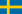 1963Väinö LinnaSöner av ett folkransl Finland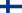 1964Tarjei VesaasIs-slottettransl Norge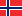 1965Delt pris: William HeinesenDet gode Håbtransl Færøyene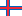 1965Delt pris: Olof LagercrantzFrån Helvetet till Paradiset Sverige1966Gunnar EkelöfDiwán över Fursten av Emgióntransl Sverige1967Johan BorgenNye novellertransl Norge1968Per Olof SundmanIngenjör Andrées luftfärdtransl Sverige1969Per Olov EnquistLegionärernatransl Sverige1970Klaus RifbjergAnna, jeg, Annatransl Danmark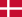 1971Thorkild HansenSlavernes øertransl Danmark1972Karl VennbergSju ord på tunnelbanantransl Sverige1973Veijo MeriKersantin poika Finland1974Villy SørensenUden mål - og medtransl Danmark1975Hannu SalamaSiinä näkijä missä tekijä Finland1976Ólafur Jóhann SigurðssonAð laufferjum og Að brunnum? Island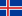 1977Bo CarpelanI de mörka rummen, i de ljusatransl Finland1978Kjartan FløgstadDalen Portlandtransl Norge1979Ivar Lo-JohanssonPubertettransl Sverige1980Sara LidmanVredens barntransl Sverige1981Snorri HjartarsonHauströkkrið yfir mér Island1982Sven DelblancSamuels boktransl Sverige1983Peter SeebergOm fjorten dagetransl Danmark1984Göran TunströmJuloratoriettransl Sverige1985Antti TuuriPohjanmaa Finland1986Rói PaturssonLikasum Færøyene1987Herbjørg WassmoHudløs himmeltransl Norge1988Thor VilhjálmssonGrámosinn Glóirtransl Island1989Dag SolstadRoman 1987transl Norge1990Tomas TranströmerFör levande och dödatransl Sverige1991Nils-Aslak ValkeapääBeaivi, áhcázan Sameland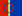 1992Fríða Á. SigurðardóttirMeðan nóttin liðurtransl Island1993Peer HultbergByen og Verden Danmark1994Kerstin EkmanHändelser vid vattentrans Sverige1995Einar Már GuðmundssonEnglar alheimsinstransl Island1996Øystein LønnHva skal vi gjøre i dag og andre novellertransl Norge1997Dorrit WillumsenBang. En roman om Herman Bangtransl Danmark1998Tua ForsströmEfter att ha tillbringat en natt bland hästar Finland1999Pia TafdrupDronningeporten Danmark2000Henrik NordbrandtDrømmebroer Danmark2001Jan KjærstadOppdagerentransl Norge2002Lars Saabye ChristensenHalvbrorentransl Norge2003Eva StrömRevbensstäderna Sverige2004Kari HotakainenJuoksuhaudantietransl Finland2005Sjón (Sigurjón Birgir Sigurðsson)Skugga-Baldurtransl Island2006Göran SonneviOceanen Sverige2007Sara StridsbergDrömfakulteten Sverige2008Naja Marie AidtBavian Danmark2009Per PettersonJeg forbanner tidens elvtransl Norge2010Sofi OksanenPuhdistus (Utrenskning) Finland2011Gyrðir ElíassonMilli trjánna (Bland träden) Island2012Merethe LindstrømDager i stillhetens historietransl Norge2013Kim LeineProfeterne fra Evighedsfjordentransl Danmark2014Kjell WestöHägring 38 (Svik 1938) Finland2015Jon FosseAndvake, Olavs draumar,Kveldsvævdtransl Norge2016Katarina ThorstensonSE2017Kristine ThostrupDK2018Auður Ava ÓlafsdóttirNad propastí byla tma, č.IS2019Jonas EikaDK2020Monika FagerholmSE